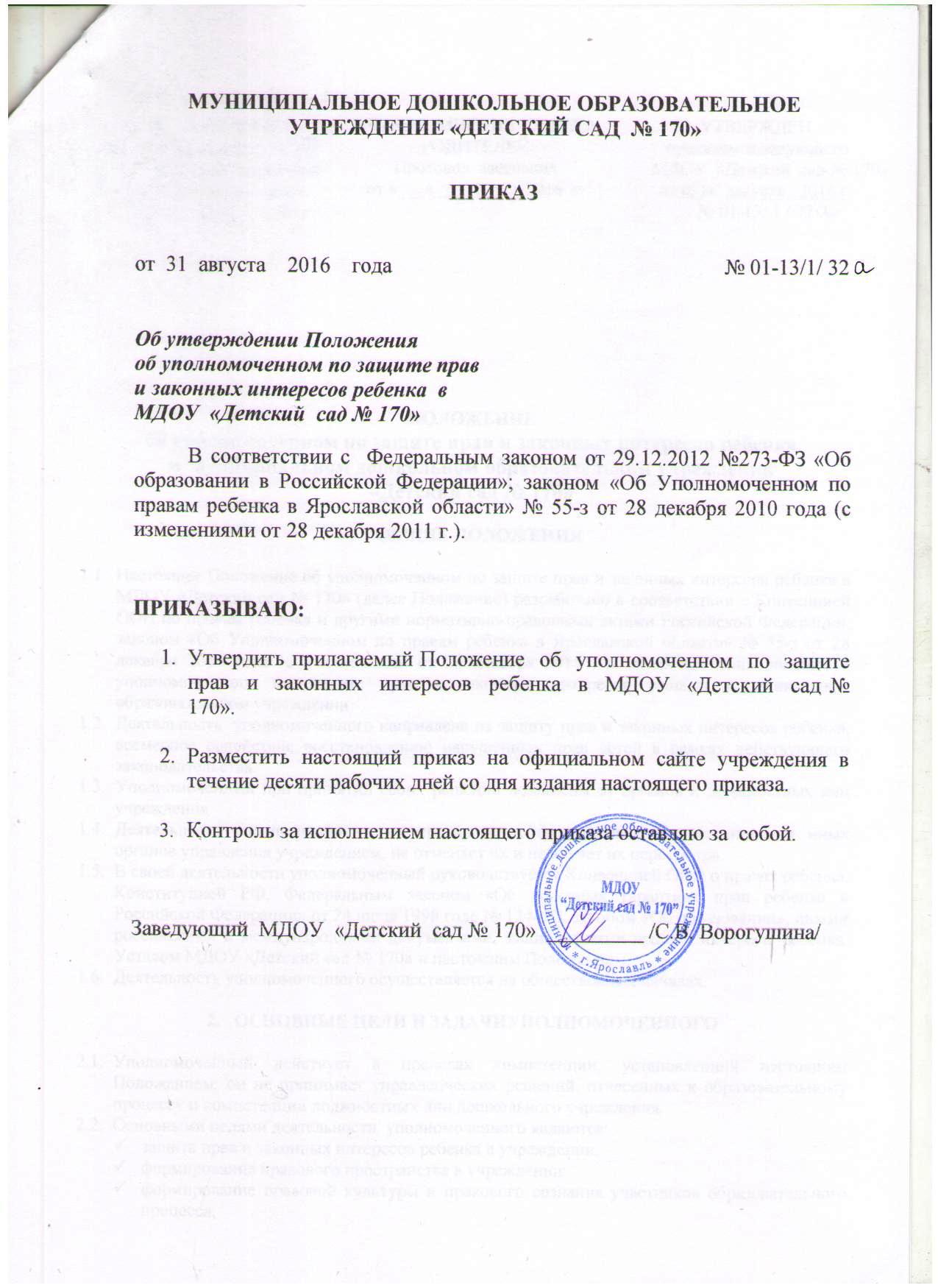 ПОЛОЖЕНИЕоб уполномоченном по защите прав и законных интересов ребенкав  муниципальном дошкольном образовательном учреждении «Детский сад № 170»ОБЩИЕ ПОЛОЖЕНИЯНастоящее Положение об уполномоченном по защите прав и законных интересов ребенка в МДОУ «Детский сад № 170» (далее Положение) разработано в соответствии с Конвенцией ООН по правам ребенка и другими нормативно-правовыми актами Российской Федерации, законом «Об Уполномоченном по правам ребенка в Ярославской области» № 55-з от 28 декабря 2010 года (с изменениями от 28 декабря .)в целях введения должности уполномоченного по защите прав и законных интересов ребенка в дошкольном образовательном учреждении.Деятельность  уполномоченного направлена на защиту прав и законных интересов ребенка, всемерное содействие восстановлению нарушенных прав детей в рамках действующего законодательства.Уполномоченный при принятии своих решений независим от органов и должностных лиц учреждения.Деятельность уполномоченного не противоречит функциональным обязанностям иных органов управления учреждением, не отменяет их и не влечет их пересмотра.В своей деятельности уполномоченный руководствуется Конвенцией ООН о правах ребенка, Конституцией РФ, Федеральным законом «Об основных гарантиях прав ребенка в Российской Федерации» от 24 июля 1998 года № 124-ФЗ, законом «Об образовании», иными российскими и международными документами, защищающими права и интересы ребенка, Уставом МДОУ «Детский сад № 170» и настоящим Положением.Деятельность уполномоченного осуществляется на общественных началах.ОСНОВНЫЕ ЦЕЛИ И ЗАДАЧИУПОЛНОМОЧЕННОГОУполномоченный действует в пределах компетенции, установленной настоящим Положением; он не принимает управленческих решений, отнесенных к образовательному процессу и компетенции должностных лиц дошкольного учреждения.Основными целями деятельности  уполномоченного являются:защита прав и законных интересов ребенка в учреждении;формирование правового пространства в учреждении;формирование правовой культуры и правового сознания участников образовательного процесса;формирование личности, способной к социализации в условиях гражданского общества;совершенствование взаимоотношений участников образовательного процесса.Основными задачами уполномоченного являются:всемерное  содействие восстановлению нарушенных прав ребенка;профилактика нарушений прав ребенка;оказание помощи родителям (законным представителям) в трудной жизненной ситуации их детей, в регулировании взаимоотношений в конфликтных ситуациях;содействие правовому просвещению участников образовательного процесса.ПРАВА И ОБЯЗАННОСТИ УПОЛНОМОЧЕННОГОС целью реализации задач своей деятельности,  уполномоченныйимеет право: обращаться за помощью и консультацией к Уполномоченному по правам ребенка в Ярославской области;посещать родительские собрания, совещания заведующего;получать объяснения по спорным вопросам от всех участников образовательного процесса;проводить самостоятельно или совместно с администрацией учреждения проверку факта нарушения прав, свобод и интересов ребенка;заниматься решением проблем по собственной инициативе при выявлении факта грубых нарушений прав ребенка;передавать обращение (жалобу) органу или должностному лицу, компетентному разрешить ее по существу, если на то есть согласие заявителя;ставить перед руководителем дошкольного учреждения  вопрос о привлечении нарушителя (нарушителей) к дисциплинарной ответственности при установлении факта грубого нарушения правил внутреннего трудового распорядка  либо унижения достоинства ребенка;обращаться к администрации с ходатайством о проведении дисциплинарного расследования по фактам выявленных нарушений при необходимости;обращаться к Уполномоченному по правам ребенка в Ярославской области при недостижении соглашения или получении отказа одной из сторон конфликта о принятии его рекомендации;направлять свои предложения и оценки по результатам  изучения и обобщения информации о нарушении прав, свобод и законных интересов ребенка Управляющему совету и администрации дошкольного учреждения, в департамент образования мэрии города Ярославля, Уполномоченному по правам ребенка в Ярославской области;выступать с устным докладом на заседаниях  Совета  родителей  и  общем  родительском  собрании  дошкольного учреждения в случае систематических нарушений прав детей или унижения их достоинства;выбирать себе помощников из числа  участников образовательного процесса. Помощники уполномоченного осуществляют свою деятельность на общественных началах.Уполномоченный обязан:проводить личный прием родителей (законных представителей), рассматривать их жалобы и заявления, оказывать практическую помощь;принимать меры по устранению выявленного факта нарушения прав и законных интересов ребенка;в случае конфликтной ситуации содействовать ее разрешению, в том числе путем проведения переговоров с участниками конфликта, внесения письменных рекомендаций, обращенных к сторонам конфликта, и предложенных мер для его решения;осуществлять разъяснительную работу среди участников образовательного процесса о правах и законных интересах ребенка;не разглашать ставшие ему известными в процессе выяснения сведения без согласия заявителя;систематически повышать свою профессиональную компетентность по социально-правовым и психолого-педагогическим проблемам.ПРОЦЕДУРА РАССМОТРЕНИЯ УПОЛНОМОЧЕННЫМ ОБРАЩЕНИЙ УЧАСТНИКОВ ОБРАЗОВАТЕЛЬНОГО ПРОЦЕССАУполномоченный рассматривает и принимает обращения (жалобы) участников образовательного процесса, касающиеся нарушения прав и свобод несовершеннолетних. Не подлежат рассмотрению обращения (жалобы), связанные с:несогласием с режимом работы  и другими вопросами, относящимися к компетенции должностных лиц;действиями и решениями государственных и муниципальных органов в сфере управления образованием.Обращения по вышеуказанным вопросам могут направляться Уполномоченному по правам ребенка в Ярославской области.Обращение (жалоба) должно быть подано уполномоченному не позднее одного месяца со дня нарушения прав заявителя или с того дня, когда заявителю стало известно об их нарушениях. Жалоба может подаваться как в письменной, так и в устной форме. Жалобы и обращения, поступившие уполномоченному, должны регистрироваться в Журнале учета.Уполномоченный может отказаться от принятия к рассмотрению обращения, не относящегося к его компетенции, аргументируя отказ.Уполномоченный вправе заняться проблемой по собственной инициативе при наличии информации о нарушении прав детей, не способных самостоятельно отстаивать свои интересы.В процессе своей деятельности  уполномоченный взаимодействует с Уполномоченным по правам ребенка в Ярославской области, органами управления в сфере образования, органами опеки и попечительства, администрацией дошкольного учреждения, педагогическим коллективом, учреждениями социальной защиты населения, правоохранительными органами, комиссией по делам несовершеннолетних и защите их прав, правозащитными, общественными организациями.ОБЕСПЕЧЕНИЕ ДЕЯТЕЛЬНОСТИ УПОЛНОМОЧЕННОГОДля эффективной работы уполномоченного администрация МДОУ «Детский сад № 170» оказывает ему всемерное содействие: обеспечивает отдельным помещением (по возможности), предоставляет запрашиваемые документы и иные сведения, необходимые для осуществления деятельности в рамках его компетентности.Администрация ДОУ не вправе вмешиваться и препятствовать деятельности уполномоченного с целью повлиять на его решение в интересах отдельного лица.Педагогическому работнику, выполняющему функции уполномоченного, могут быть установлены надбавки к окладу за счет фонда экономии заработной платы или за счет внебюджетных средств в порядке, установленном локальными нормативными актами МДОУ «Детский сад № 170».ПОРЯДОК ИЗБРАНИЯ УПОЛНОМОЧЕННОГО ПО ЗАЩИТЕ ПРАВ УЧАСТНИКОВ ОБРАЗОВАТЕЛЬНОГО ПРОЦЕССА И ПРЕКРАЩЕНИЕ ЕГО ПОЛНОМОЧИЙУполномоченным может быть только педагогический работник: воспитатель,  старший воспитатель, педагог – психолог, учитель-логопед, учитель – дефектолог,  музыкальный руководитель, инструктор по физической культуре.Участник образовательного процесса, занимающий в МДОУ «Детский сад № 170»  административную должность, не может быть избран уполномоченным.Уполномоченный избирается на педагогическом совете и может быть досрочно освобожден от обязанностей в случае подачи личного заявления о сложении полномочий, увольнения из учреждения, ненадлежащего исполнения своих обязанностей или иных причин. Освобождение уполномоченного от обязанностей осуществляется на педагогическом совете.Досрочные выборы уполномоченного в случае прекращения его полномочий проводятся в течение одного месяца после его освобождения от обязанностей.Кандидаты на выдвижение в качестве уполномоченного могут быть предложены педагогическими работниками,  родителями (законными представителями) или путем самовыдвижения.Выборы осуществляются прямым тайным голосованием.Уполномоченный избирается простым большинством голосов. Выборы считаются состоявшимися, если в них примет участие не  менее 2/3 от общего количества присутствующих. Итоги оформляются протоколом и направляются в аппарат Уполномоченного по правам ребенка в Ярославской области.Начало и прекращение деятельности уполномоченного оформляется приказом заведующего.УЧТЕНО  МНЕНИЕ Протокол заседания № 14 выборного органа первичной профсоюзной организации от «31_» ____08_____2016 г.УЧТЕНО  МНЕНИЕ  СОВЕТА  РОДИТЕЛЕЙПротокол  заседанияот «___»__________2016  г.УТВЕРЖДЕНприказом заведующегоМДОУ  «Детский  сад № 170»от «31»  августа   .№ 01-13/ 1 / 32